STATISTIQUES BAC EGT 2012I ) STATISTIQUES ACADEMIQUE BAC GENERALII ) REPARTITIONS DES CANDIDATS (pourcentage des inaptes)III ) MOYENNE ET EFFECTIFS PAR SERIEMoyennes par établissementMoyennes et effectifs par épreuve adaptéeMoyenne par épreuve nationale ou académique par sexeMoyenne par épreuve nationale ou académique par sexeMoyenne par épreuve nationale ou académique par sexeEffectifs par épreuve nationale ou académique par sexeEffectifs par épreuve nationale ou académique par sexeEffectifs par épreuve nationale ou académique par sexe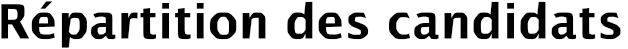 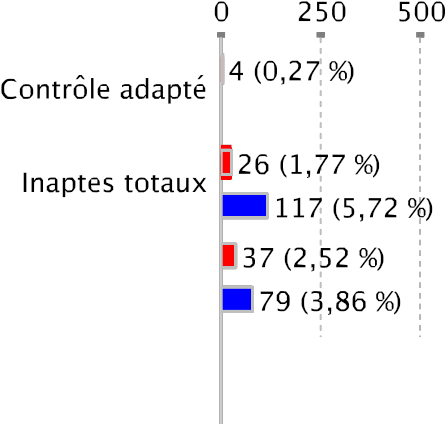 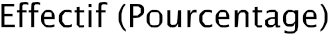 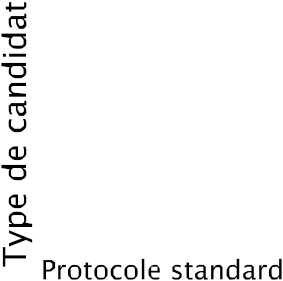 SEXEMOYENNE 2010MOYENNE 2011MOYENNE 2012ECART TYPE 2012EFFECTIF 2012POURCENTAGE 2012FILLES12.5212.6512,923,14204658,17GARCONS13.7413.8413,862,92147141,83TOTAL13.0513.1513,333,083517100MOYENNE GENERALEMOYENNE 2010MOYENNE 2011MOYENNE 2012ECART TYPE 2012EFFECTIF 2012POURCENTAGE 2012BAC GENERAL13.2413.3713.663.01215561.27BAC TECHNOLOGIQUE12.7812.8212.793.08136238.73INAPTES TOTAUXPOURCENTAGEINAPTES PARTIELSPROTOCOLE STANDARDPOURCENTAGEGARCONS 261.7737140495.45FILLES1175.7279185090.42SERIEMOYENNE 2010MOYENNE 2011MOYENNE 2012EFFECTIF 2012POURCENTAGE2012ECART TYPE ES12.8913.0913,467119,082,89HOT11.7712.2611,95220,631,9L12.4012.512,7939711,293,32S13.8013.9314,11108730,912,88ST2S12.4812.7512,382316,573,02STG12.6812.6212,7281723,233,24STI13.2413.4513,472487,052,69STL12.1613.0212,67441,253,47TOTAL13.0513.1513,3335171003,08EtablissementMoyenneEcart-typeTECHNO-COMPTA12,713,51LEGTA MARTINIQUE12,751,65LYCEE HOTELIER13,012,73LYCEE CENTRE SUD13,013,11LYCEE POL. ACAJOU 113,043,17LYC. NORD ATLANTIQUE13,12,78LYC POLYV MONTGERALD13,132,54LYCEE BELLEVUE13,143,51INST. MART. D'ETUDES13,175,35LYCEE V. SCHOELCHER13,222,81LYC. PRIVE RAMA13,232,07LYCEE POLYV FRANCOIS13,333,79LYCEE J. GAILLARD13,423,14COUVENT DE CLUNY13,453,15LYCEE J. PERNOCK13,523,06LYCEE JOSEPH ZOBEL13,552,6LYCEE ACAJOU 213,572,61LYC POL FRANTZ FANON13,593,2A.M.E.P.13,62,15SEMINAIRE COLLEGE13,952,68EpreuveMoyenneEcart-typeCHOREGRAPHIE COLLECTIVE100NATATION SPORTIVE120SAUT EN PENTABOND130TENNIS DE TABLE11,831,43TENNIS DE TABLE ADAPTÉ110VOLLEY-BALL11,250,75total11,61,14EpreuveEffectifPourcentageCHOREGRAPHIE COLLECTIVE110NATATION SPORTIVE220SAUT EN PENTABOND110TENNIS DE TABLE330TENNIS DE TABLE ADAPTÉ110VOLLEY-BALL220total10100EpreuveSexeMoyenneEcart-typeACROSPORTF14,372,9M13,543,16total14,152,99BADMINTON SIMPLEF12,312,98M14,042,9total13,093,07BASKET-BALLF12,492,36M13,452,83total12,912,62CHOREGRAPHIE COLLECTIVEF13,763,49M11,963,35total13,553,52COURSE DE DEMI- FONDF12,893,89M13,333,5total13,113,71COURSE EN DUREEF15,275,17M15,433,83total15,344,64DISQUEF13,442,31M13,91,78total13,712,03FITNESSF14,242,66M14,113,52total14,222,81FOOTBALLF12,862,29M14,192,37total13,712,43GYMNASTIQUE (SOL ET AGRES)F13,812,37M13,772,17total13,82,29HANDBALLF12,352,67EpreuveSexeMoyenneEcart-typeM14,132,61total13,12,79KAYAKF13,383,31M14,383,17total13,953,27LANCER DU JAVELOTF12,033,04M13,792,38total13,052,82MUSCULATIONF13,942,84M13,882,31total13,912,59NATATIONF13,974,4M13,794,69total13,924,48RELAIS VITESSEF14,212,97M14,023,15total14,133,06RUGBYF132,27M14,351,3total13,542,05SAUT EN PENTABONDF13,393,29M15,863,29total14,233,49SAUVETAGEF13,032,43M14,651,31total13,512,28SAVATE BOXE FRANCAISEF14,371,91M15,351,06total14,661,76STEPF13,523,91M10,923,21total12,913,92EpreuveSexeMoyenneEcart-typeTENNISF10,942,24M14,432,34total11,782,71TENNIS TABLE SIMPLEF11,912,6M13,712,5total12,782,71VOILEF12,172,22M13,41,94total12,972,13VOLLEY-BALLF11,752,83M13,542,54total12,592,84EpreuveSexeEffectifPourcentageACROSPORTF29873,04M11026,96total408100BADMINTON SIMPLEF61054,51M50945,49total1119100BASKET-BALLF57057M43043total1000100CHOREGRAPHIE COLLECTIVEF25588,24M3411,76total289100COURSE DE DEMI- FONDF24649,8M24850,2total494100COURSE EN DUREEF7657,14M5742,86total133100DISQUEF940,91M1359,09total22100FITNESSF35885,24M6214,76total420100FOOTBALLF4635,94M8264,06total128100GYMNASTIQUE (SOL ET AGRES)F11556,93M8743,07total202100HANDBALLF55857,7EpreuveSexeEffectifPourcentageM40942,3total967100KAYAKF25643,61M33156,39total587100LANCER DU JAVELOTF6942,59M9357,41total162100MUSCULATIONF17050M17050total340100NATATIONF21972,52M8327,48total302100RELAIS VITESSEF30753,77M26446,23total571100RUGBYF1560M1040total25100SAUT EN PENTABONDF20365,7M10634,3total309100SAUVETAGEF1470M630total20100SAVATE BOXE FRANCAISEF1970,37M829,63total27100STEPF6676,74M2023,26total86100EpreuveSexeEffectifPourcentageTENNISF1976M624total25100TENNIS TABLE SIMPLEF78151,79M72748,21total1508100VOILEF1335,14M2464,86total37100VOLLEY-BALLF49553,17M43646,83total931100